ΕΛΛΗΝΙΚΗ ΔΗΜΟΚΡΑΤΙΑ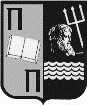 ΠΑΝΕΠΙΣΤΗΜΙΟ ΠΕΙΡΑΙΩΣΣΧΟΛΗ ΧΡΗΜΑΤΟΟΙΚΟΝΟΜΙΚΗΣ ΚΑΙ ΣΤΑΤΙΣΤΙΚΗΣΤΜΗΜΑ  ΣΤΑΤΙΣΤΙΚΗΣ  ΚΑΙ  ΑΣΦΑΛΙΣΤΙΚΗΣ  ΕΠΙΣΤΗΜΗΣΓΡΑΜΜΑΤΕΙΑΚαραολή & Δημητρίου 80185 34 ΠΕΙΡΑΙΑΣΤηλ.:210 41 42 083 - 87Fax: 210 41 42 468ΠΕΙΡΑΙΑΣ 04 Οκτωβρίου 2018ΑΝΑΚΟΙΝΩΣΗ Το μάθημα επιλογής «Συνδυαστική», που προσφερόταν στο 2ο εξάμηνο (για τα μητρώα Σ11 – Σ16) έως και το ακαδημαϊκό έτος 2016-2017, στο εξής θα διδάσκεται, θα εξετάζεται και θα χρεώνεται αποκλειστικά στην χειμερινή περίοδο (εξάμηνα χρέωσης 3, 5, 7) – λόγω της εφαρμογής του νέου προγράμματος σπουδών.ΑΠΟ ΤΗΝ ΓΡΑΜΜΑΤΕΙΑ